CELTIC-NEXT Autumn Call 2022 - Proposers Day Agenda 7th of September 2022ffgvdfrgfgwfdgfd fg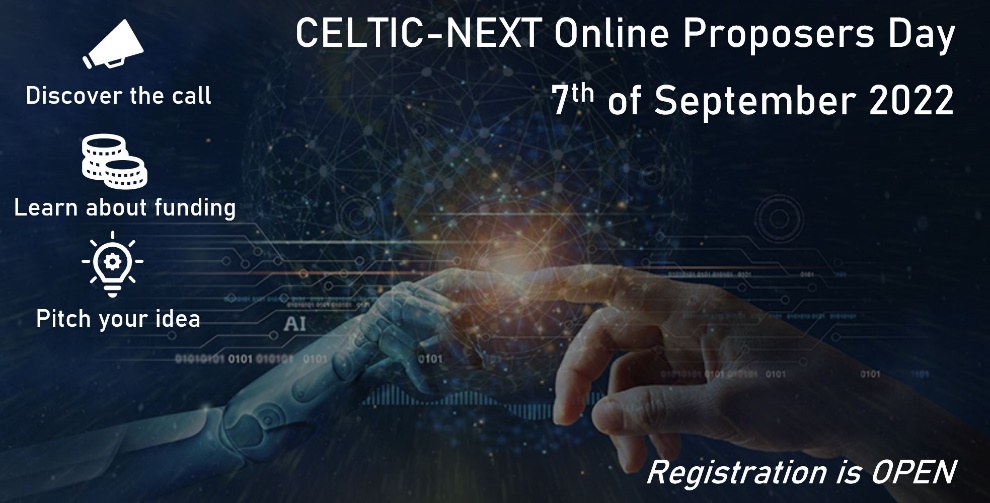 CET/CESTHeidelberg, GermanyEDT
Ottawa, CanadaCST
Taipei, TaiwanAgenda8:45-9:002:45-3:0014:45-15:00Set-up/ Arrival of speakers - Overall Moderation9:00-9:103:00-3:1015:00-15:10WelcomeMr Xavier Priem, CELTIC Office Director9:10-9:303:10-3:3015:10-15:30Introduction to CELTIC-NEXTMr Xavier Priem, CELTIC Office Director9:30-10:003:30-4:0015:30-16:00How to submit a good Proposal Mr Xavier Priem, CELTIC Office Director10:00-10:204:00-4:2016:00-16:20Keynote of the Industrial Technology Research Institute (ITRI) and scheme funding of Taiwan 
Mr Cleo Hsueh, ITRI10:20-10:404:20-4:4016:20-16:40Keynote of the Korean Institute for Advancement of Technology (KIAT) and funding scheme of South-KoreaMr Jason Kang, KIAT10:40-11:004:40-5:0016:40-17:00Keynote of the 3rd Public Authority11:00-11:105:00-5:1017:00-17:10Exchange time: Q&A11:10-11:205:10-5:2017:10-17:20Coffee Break11:20-11:355:20-5:3517:20-17:35Demonstration of CELTIC Brokerage Tool
Mrs Christiane Reinsch, CELTIC Office Programme Coordinator11:35-12:055:35-6:0517:35-18:05CELTIC-NEXT Proposal Presentations – Potential proposers present their ideas
Moderator: Christiane Reinsch, CELTIC Programme CoordinatorShort information on what the proposal is about (vision, motivation, research domains, impact, planned schedule)Expertise of partners, proposers are looking for contact information12:05-12:206:05-6:2018:05-18:20Consortium Building Sessions Schedule Announcement
Mrs Christiane Reinsch, CELTIC Office Programme Coordinator12:20-14:006:20-8:0018:20-20:00Lunch Break14:00-14:108:00-8:1020:00-20:10WelcomeMr Xavier Priem, CELTIC Office Director14:10-14:308:10-8:3020:10-20:30Introduction to CELTIC-NEXTMr Xavier Priem, CELTIC Office Director14:30-15:008:30-9:0020:30-21:00How to submit a good ProposalMr Xavier Priem, CELTIC Office Director15:00-15:209:00-9:2021:00-21:20Keynote of the National Research Council Canada / Government of and funding scheme of Canada
Mr Kasturi Narayanan, National Research Council Canada 15:20-15:409:20-9:4021:20-21:40Keynote: European Space Agency (ESA)
Mrs Maria Guta, Telecom Engineer ARTES Strategic Programme Line 5G/6G at ESA15:40-15:509:40-9:5021:40-21:50Coffee Break15:50-16:459:50-10:4521:50-22:45CELTIC-NEXT project framework funding scheme presented by PAs 
Moderator: Mr Xavier Priem, CELTIC Office Director

Funding situation and research focus areas in: Canada by Mr Kasturi Narayanan, National Research CouncilUnited Kingdom by Mr Tom Kirkham, InnovateUKPortugal by Mrs Rita Silva, Agência Nacional de InovaçãoSpain by Ms Juana Sánchez, CDIT Türkiye by Mr Umut Ege, Council of Turkey
Pending confirmation is awaited from France, Singapore, Luxembourg and Finland.16:45-17:0010:45-11:0022:45-23:00Demonstration of CELTIC Brokerage Tool
Mrs Christiane Reinsch, CELTIC Office Programme Coordinator17:00-17:4511:00-11:4523:00-23:45CELTIC-NEXT Proposal Presentations – Potential proposers present their ideas 
Moderator: Christiane Reinsch, CELTIC Programme CoordinatorShort information on what the proposal is about (vision, motivation, research domains, impact, planned schedule)Expertise of partners, proposers are looking for contact information17:45-18:0011:45-12:0023:45-00:00Consortium Building Sessions Schedule Announcement
Mrs Christiane Reinsch, CELTIC Office Programme CoordinatorClosingClosingClosingClosing